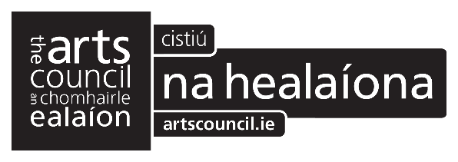 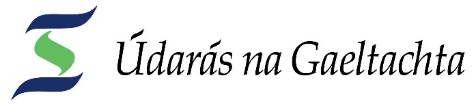 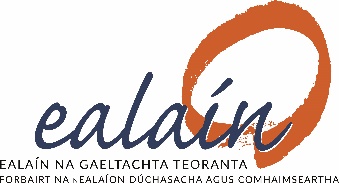 CritéarScéim Sparánachta sna hEalaíon 2020Spriocdháta: Dé Luain 27 Iúil 2020CúlraCuirtear fáilte roimh ealaíontóirí iarratas a dhéanamh ar Sparánacht sna hEalaíon. Tá an Scéim Sparánacht a chomh-mhaoiniú ag Údarás na Gaeltachta agus An Chomhairle Ealaíon agus is cuid lárnach é den straitéis leanúnach le haghaidh forbairt na n-ealaíon sa Ghaeltacht.Tá sé i gceist trín scéim seo deis a chur ar fáil don ealaíontóir am a chur ar leataobh le forbairt cleachtais ealaíona a bhaint amach. Cé go mbeidh deis ann obair nua a bheith cruthaithe, níl sé seo mar choinníoll scéime. Tá sé tábhachtach go dtugann an t-iarratas léiriú soiléir agus cuimsitheach ar do chuid oibre ealaíona go dáta, ar na mianta ealaíona a bhaineann leis an méid atá beartaithe leis an sparánacht seo agus ar an leas a bheidh ann d’fhorbairt do chleachtas. Is painéil neamhspleách a dhéanann measúnú ar na hiarratais agus ní féidir glacadh go mbeidh siad ar an eolas faoi do chleachtas nó do shaothar ealaíne.Aidhm na Scéime 
Is é aidhm na scéime ná: Tacaíocht a chur ar fáil don ealaíontóir aonarach chun Feabhas a chur ar a c(h)leachtas ealaíon féin agus lena g(h)airm beatha a fhorbairt.  Cur leis na scileanna ealaíon agus leis an taithí ealaíon atá aige/aici.Trín scéim, tugtar deis d’aon ealaíontóir am a chur ar leataobh le deis a thabhairt do/di díriú ar shaothar áirithe ealaíon, go háirithe trín iad a shaoradh ós na gnáth dualgais bhíonn orthu. Tá deis chomh maith ag an ealaíontóir oibriú le healaíontóir eile a bheadh mar mheantóir aige/aici ar feadh tréimhse. Tá sé de chead ag an ealaíontóir iarratas a dhéanamh ar chostais maireachtála, traenála, agus ábhar. Thiocfaí go mbeadh seirbhís comhairleoireachta nó trealamh a thógfar ar chíos san áireamh chomh maith. Glacfar le haon chostais a bheadh lárnach nó riachtanach don bpróiseas cruthaitheach agus do chur chun cinn agus d’fhorbairt na hoibre, ach is ar am a chuir ar leataoibh atá an bhéim.   Cé ar atá an Scéim seo dírithe?Tá an scéim dírithe orthu siúd atá ag saothrú mar ealaíontóirí gairmiúla.  Ní gá go mbeadh ioncam leanúnach aige/aici ón gcleachtas ealaíon, ach is gá cuntas beatha (CV) a chur ar fáil a thugann léargas ar a s(h)aothar ealaíon go dáta.Tá cead ag ealaíontóirí d’aon mheán ealaíon, atá ag maireachtáil  sa Ghaeltacht, iarratas a dhéanamh (m.sh. scríbhneoirí, ceoltóirí, rinceoirí, fís-ealaíontóirí, aisteoirí & r.l.). Ní foinse ioncaim nó tacaíocht bhliantúil do thograí ealaíon atá sa scéim seo. Tabharfar tús áite d’iarrthóirí nua, ach d’fhéadfaí go gcuirfear iarratais suimiúla uathu siúd a fuair maoiniú cheana faoin scéim san áireamh chomh maith.  CisteTacaíonn an scéim seo le forbairt an ealaíontóra aonaraigh. Tá an chiste roinnte sna rannóga seo a leanas: Dámhachtain Ealaíontóra: Deis a thabhairt d’ealaíontóir gairmiúil am a chur i leataobh le díriú ar a c(h)uid obair ealaíon, go háirithe trí iad a shaoradh ós na gnáth dualgaisí a bhíonn orthu. Uasmhéid tacaíochta €6,000 Ealaíontóir ag teacht chun cinn. Deis a thabhairt d’ealaíontóir ag tús a ngairm dul chun cinn gairmiúil a dhéanamh. Uasmhéid tacaíochta €1,500Deis tacaíochta a thabhairt d’ealaíontóir a bheadh ag freastal ar thearmann ealaíona (m.sh. Ionad Tyrone Guthrie, Cill Rialaig, Aras Éanna, Uilinn) Uasmhéid tacaíochta €1,500  Oiliúint/Forbairt gairme: mar shampla freastal ar chúrsa gearr, meantóir a aimsiú.    Uasmhéid tacaíochta €1,000Caithfear an ciste a tharraingt taobh istigh de thréimhse 18 mí. Muna dtarraingeofar an t-airgead taobh istigh den tréimhse seo, cuirfear ar ceal é. I gcás go mbeidh iarratais ar chomh scór, tabharfar tús áite d’iarrthóirí nua seachas dóibh siúd ar d’éirigh leo cheana tríd an scéim seo.  Critéir le haghaidh maoiniúIs iad na príomh critéir atá i gceist anseo ná: An Ghaeltacht: Tá an scéim seo dírithe ar ealaíontóirí atá lonnaithe sa Ghaeltacht.An Ghaeilge: Léireoidh an t-ealaíontóir san iarratas conas mar atá sé/sí ag feidhmiú trí mheán na Gaeilge. Gairmiúlacht: Taispeánfar go bhfuil saothar nó poitéinseal d’ardchaighdeán cruthaithe/léirithe ag an ealaíontóir agus go bhfuil taithí / cáilíochtaí cuí aige/aici.Ní ghlacfar ach le hiarratas amháin ón iarrthóir ag aon bhabhta iarratais. Próiseas MeastacháinIs scéim iomaíoch í seo le buiséad srianta agus is painéal neamhspleách idirdhisciplíneach a dhéanfaidh meastóireacht ar na hiarratais, ag baint úsáid as an gcóras scórála thíos. Is é Bord Ealaín na Gaeltachta a dheimhníonn an cinneadh chríochnúil. Córas scórálaPróiseas IarrataisTá sé inmholta teagmháil a dhéanamh leis an Áisitheoir Ealaíon Réigiúnach cuí in oifigí Údarás na Gaeltachta agus an t-iarratas á líonadh, le treoir a fháil. Tá sé riachtanach an t-eolas seo leanas a chur leis an iarratas: CV an ealaíontóra agus d’aon ealaíontóir eile a bheidh páirteach (mar mheantóir mar shampla)Samplaí dá c(h)uid oibre m.s. íomhánna d’ardchaighdeáin i bhfoirm digiteach (nó nasc ar líne) ó físealaíontóirí, taifid i bhfoirm digiteach (nó nasc ar líne) ó cheoltóirí, físeáin, samplaí scríbhneoireachta & rl. Ná glac go mbeidh taithí ag na meastóirí ar do shaothar. Eolas ábhartha ar bith eile Cosaint SonraíChun d’iarratas a mheas, beidh an t-eolas a thugann tú dúinn ar an bhfoirm iarratais (leathanaigh 2-6) agus san ábhar tacaíochta á roinnt le baill an phainéil agus baill de bhord Ealaín na Gaeltachta. Tuilleadh Eolais Connacht & Co. na Mí:  Muireann Ní Dhroighneáin  091 503100 m.nidhroighneáin@udaras.ie Tír Chonaill: Danielle Ni Pháidín 074 9560100. d.nicphaidin@udaras.ie   Cúige Mumhan: Rachel Holstead 066 9150100 r.holstead@udaras.ie Scéim Sparánachta sna hEalaíon 2020Spriocdháta Dé Luain 27 Iúil 2020FOIRM IARRATAIS {le líonadh de réir Critéir na Scéime}Tá sé tábhachtach go dtugann an t-iarratas léiriú soiléir agus cuimsitheach ar do chuid oibre ealaíona go dáta, ar na mianta ealaíona a bhaineann leis an méid atá beartaithe leis an sparánacht seo agus ar an leas a bheidh ann d’fhorbairt do chleachtas. Is painéil neamhspleách a dhéanann measúnú ar na hiarratais agus ní féidir glacadh go mbeidh siad ar an eolas faoi do chleachtas nó do shaothar ealaíne.Sonraí teagmhála (do úsáid Ealaín na Gaeltachta amháin)Ainm an Iarrthóra:	Suíomh idirlín (más ann do):	2.   Cén saghas ealaíon a chleachtann tú?3. a) Liostáil na príomh spriocanna ealaíona gur bhain tú amach le trí bliana anuas (m.sh. foilseacháin, taispeántais, léiriúcháin, cúrsaí oiliúna, obair ghrúpa, eile)3. b) Luaigh sonraí aon dámhachtain a bronnadh ort cheana: san áireamh anseo luaigh an t-eagrais a bhronn é, teideal na dámhachtana, bliain, méid agus aon sonraí ábhartha eile.4. Mínigh cad a dhéanfá leis an dámhachtain sparánachta seo. Cén leas a bheadh ann d’fhorbairt do chleachtas ealaíona?  Seo an cuid is tábhachtaí den bhfoirm. Tabhair freagra cuimsitheach. 5.  Más ábhartha, luaigh aon phleananna atá beartaithe mar thoradh ar an Sparánacht ar nós léiriú, taispeántas, comhdháil, taifead, foilseacháin nó eile. (Níl sé riachtanach go mbeadh plean faoi leith do thoradh ag an dtráth seo)6. Déan cur síos ar conas mar a fheidhmíonn tú trí mheán na Gaeilge mar ealaíontóir:7.     An tacaíocht atá á lorg ag an iarrthóir faoin scéim seo:8.	 AN BUISÉADNóta: Ba cheart gurb ionann an Chaiteachas iomlán agus an Teacht isteach iomlán. 9. Doiciméid Tacaíochta Tá sé riachtanach an t-eolas seo a leanas a chur leis an iarratas. Ní bheidh an phainéil in ann meastóireacht cuí a dhéanamh ar do iarratas gan é.  Mar aon leis an méid thuasluaite, seol leis seo cóipeanna d’aon ábhar breise a chuideoidh le do chúlra agus d’aidhmeanna ealaíne a shoiléiriú. Má tá duine eile bainteach led’ iarratas, bí cinnte agus eolas (CV) a sheoladh fúthu.  Samplaí dod’ shaothar ealaíona Ba mhaith linn go mbeadh an painéal in ann na samplaí is fearr dod’ chleachtais ealaíne a fheiceáil/a chloisteáil/a léamh. Chuige seo, is gá go gcuirfeá samplaí dod’ shaothar is déanaí, go bhfuil tú féin sásta leis an gcaighdeán atá orthu agus a thugann léiriú ar do chleachtas.  Ionas gur féidir leis an bpainéil na samplaí ab fhearr dod’ chleachtais ealaíne a fheiceáil, is gá go n-úsáidtí na formáid seo a leanas, ar an gcaighdeán is airde gur féidir:Físealaín: .jpg – 300dpi ar a laghad (is féidir nasc Google Drive nó Dropbox a sheoladhchugainn). Ní ghlacaimid le cruachóipeanna nó le bunábhar físealaíne. Físeáin: Nasc YouTube, Vimeo nó .mp4 (is féidir nasc Google Drive nó Dropbox a sheoladh chugainn)Ceol: .mp3 nó .wav (is féidir nasc Google Drive nó Dropbox a sheoladh chugainn) nó nasc go SoundCloud nó BandCamp. Ní ghlacaimid le cruachóipeanna de dlúthdhioscanna nó nótaí ceoil. Ábhar liteartha: Samplaí de do chuid scríbhneoireachta mar .doc/.pdf.Ní ghlacaimid le cruachóipeanna leabhair & rl.Molaimid imeacht i dteagmháil leis an Áisitheoir Ealaíon i do cheantar má tá ceist ar bith faoi seo. 10.   DearbhúTá Critéir na Scéime Sparánachta léite agam agus táim sásta glacadh le cinneadh Bord Ealaín na Gaeltachta i leith m’iarratas.  Tá an t-eolas atá curtha ar fáil agam i gceart chomh fada le m’eolas.Más maith leat a bheith ar liosta ríomhphoist Ealaín na Gaeltachta don nuachtlitir míosúil, agus eolas ábhartha eile a scaipfear ó am go chéile, cuir tic sa bhosca	Seol an fhoirm ar ríomhphost chuig d’Áisitheoir Ealaíon áitiúil. Muna fhaigheann tú admháil ó Ealaín na Gaeltachta go bhfuil d’iarratas faighte laistigh do thrí lá oibre, téigh i dteagmháil linn led thoil chun cinntiú go bhfuil sé faighte. 	Connacht & Co na Mí:  Muireann Ní Dhroighneáin, Ealaín na Gaeltachta, Údarás na Gaeltachta, Na Forbacha, Co. na Gaillimhe  091 503100 m.nidhroighneáin@udaras.ie Tír Chonaill: Danielle Ni Pháidín, Ealaín na Gaeltachta, Údarás na Gaeltachta, Páirc Ghnó Ghaoth Dobhair, Na Doirí Beaga, Co. Dhún na nGall  074 9560100. d.nicphaidin@udaras.ie  Cúige Mumhan: Rachel Holstead, Ealaín na Gaeltachta, Údarás Na Gaeltachta, Páirc Ghnó an Daingin, Baile an Mhuilinn, Daingean Uí Chúis, Co. Chiarraí  066 9150100 r.holstead@udaras.ie Tuilleadh eolais: Suíomh Idirlíon: www.ealain.ie  Ríomhphost: ealain@udaras.ie Cúlra ealaíona an iarratasóra agus aon duine eile atá luaite chun an togra a chur i gcrích (más ábharthach), de réir na gcuntas beatha atá curtha ar fáil 25 Caighdeán  an iarratas i gcomhthéacs na scéime, uaillmhianacht & úrnuacht san áireamh, de réir mar atá leagtha amach ar an bhfoirm iarratais agus sa gcáipéisíocht thacúil 25 An ábaltacht atá léirithe ag an ealaíontóir chun an  méid atá molta a chur i gcrích de réir mar atá leagtha amach san iarratas agus san ábhar tacaíochta atá curtha ar fáil20 Caighdeán an ábhair thacaíochta10 Buntáistí an tsaothair seo/tacaíocht seo do fhorbairt na n-ealaíon sa Ghaeltacht10 Buntáistí ó thaobh forbairt agus buanú na Gaeilge sa phobal10 Ainm an Iarrthóra:	Seoladh:			Uimhir Gutháin:Seoladh Ríomhphost:FísealaínLitríochtCeol/AmhránaíochtRince/CóiréagrafaíochtDrámaíocht/ AmharclannaíochtEile (sonraigh led’ thoil):Eile (sonraigh led’ thoil):Eile (sonraigh led’ thoil):Eile (sonraigh led’ thoil):Cuir tic sa mbosca ábhartha: Uasmhéid tacaíochtaDámhachtain Ealaíontóra: Deis a thabhairt d’ealaíontóir gairmiúil am a chur i leataobh le díriú ar a c(h)uid obair ealaíon, go háirithe trín iad a shaoradh ós na gnáth dualgaisí a bhíonn orthu.€6,000Ealaíontóir ag teacht chun cinn. Deis a thabhairt d’ealaíontóir ag tús a ngairm dul chun cinn proifisiúnta a dhéanamh.€1,500Freastal ar thearmann nó spás oibre ealaíona (mr.sh. Ionad Tyrone Guthrie, Áras Éanna, Áras Inis Ghluaire nó rogha an ealaíontóra féin)€1,500Oiliúint/Forbairt Gairme: mar shampla freastal ar chúrsa gearr, meantóir a aimsiú.n.b. ní mór sonraí faoin gcúrsa atá i gceist a chur ar fáil leis an iarratas seo nó, i gcás meantóireachta, eolas iomlán faoi a sholáthar, CV & dréacht litir comhaontú san áireamh.€1,000CaiteachasAr nós am, ábhar, trealamh, cáipéisíocht, priontáil, taifead, taistil, táillí, cíos, cothú & r.l€IoncamAr nós d’acmhainn féin, deontais eile, táille, díolacháin, urraíocht, nó eile€Costais EalaíonaSparánacht Ealaíona – cé mhéid atá á lorg agat ó Ealaín na Gaeltachta faoin scéim seo?Caiteachas IomlánTeacht isteach iomlánDoiciméid Tacaíochta Iniata (cuir tic) Cuntas Beatha (CV) an Ealaíontóra Samplaí dod’ shaothar ealaíona (féach ar an nóta thíos)Eolas ábhartha ar bith eile (sonraigh le do thoil) Ainm:Dáta: 	Don Oifig AmháinNótaíFaighte:Síniú:Dáta: